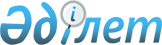 Об утверждении Положения о районной земельной комиссии
					
			Утративший силу
			
			
		
					Постановление акимата Аккайынского района Северо-Казахстанской области от 14 августа 2003 года N 229. Зарегистрировано Управлением юстиции Северо-Казахстанской области 4 сентября 2003 года за N 1003. Утратило силу постановлением акимата Аккайынского района Северо-Казахстанской области от 28 ноября 2016 года № 303      Сноска. Утратило силу постановлением акимата Аккайынского района Северо-Казахстанской области от 28.11.2016 № 303 (вводится в действие по истечении десяти календарных дней после дня его первого официального опубликования).

      "В соответствии со статьей 43 Земельного Кодекса Республики Казахстан от 20 июня 2003 года, подпунктом 10) пункта 1 статьи 31 Закона Республики Казахстан от 23 января 2001 года "О местном государственном управлении и самоуправлении в Республике Казахстан" в целях регулирования земельных отношений в районе, акимат Аккайынского района Северо-Казахстанской области ПОСТАНОВЛЯЕТ:

      Сноска. Преамбула в редакции постановления акимата Аккайынского района Северо-Казахстанской области от 04.12.2013 N 285 (вводится в действие по истечении десяти календарных дней после дня его первого официального опубликования).

      1. Утвердить прилагаемое Положение о районной земельной комиссии.

      2. Постановление акимата района от 14 октября 2002 года N 226 "Об утверждении Положения о районной земельной комиссии" (регистрационный N 763 от 15 ноября 2002 года) считать утратившим силу.

 ПОЛОЖЕНИЕ
о районной земельной комиссии
1. Общие положения      1. Районная земельная комиссия (далее Комиссия) в Аккайынском районе Северо-Казахстанской области Республики Казахстан является постоянно действующим органом, созданным в целях распределения земель между сельскохозяйственными производителями и регулирования земельных вопросов в районе. 

      2. Комиссия создается при местном исполнительном органе акимате. Аким района представляет персональный состав комиссии на утверждение очередной сессии маслихата. 

      3. Комиссия создается из числа депутатов маслихата района, представителей территориальных органов по управлению земельными ресурсами, архитектуры и градостроительства и органов местного самоуправления (при их наличии). По усмотрению местного исполнительного органа в состав комиссии могут быть включены и другие лица. 

      4. Комиссия осуществляет свою деятельность на основе Конституции Республики Казахстан, законодательных актов Республики Казахстан, регулирующих земельные отношения, настоящего Положения, а также международных договоров, ратифицированных Республикой Казахстан. 

      5. Комиссия в своей деятельности ответственна перед местным исполнительным органом - акиматом. 

      6. Деятельность комиссии основывается на принципах: 

      законности; 

      гуманности; 

      ответственности должностных лиц за свои действия и принимаемые решения.

 2. Основные функции комиссии      7. Основной функцией Комиссии является рассмотрение в пределах своей компетенции заявлений физических и юридических лиц по вопросу предоставления права собственности и (или) землепользования на земельные участки.

 3. Порядок рассмотрения материалов комиссией      8. Комиссия рассматривает заявления физических и юридических лиц по вопросу предоставления им права собственности и (или) землепользования на земельные участки в соответствии с законодательством Республики Казахстан, регулирующим земельные отношения. 

      В заявлении должны быть указаны: цель использования земельного участка, его предполагаемые размеры, местоположение, испрашиваемое право пользования, наличие (отсутствие) другого земельного участка. В случае разработки полезных ископаемых к ходатайству прилагается копия контракта на недропользование. 

      Заявление о предоставлении права на земельный участок рассматривается в срок до трех месяцев с момента его поступления. 

      Территориальные органы по управлению земельными ресурсами по поручению местного исполнительного органа определяют (в населенных пунктах совместно с органами архитектуры и градостроительства) возможность использования испрашиваемого земельного участка по заявленному целевому назначению в соответствии с территориальным зонированием. 

      9. Подготовка заседаний комиссии: 

      В целях обеспечения своевременного и правильного рассмотрения материалов, поступивших на рассмотрение Комиссии, они предварительно изучаются председателем комиссии либо по его поручению заместителем председателя комиссии. 

      В процессе предварительного изучения поступивших на рассмотрение Комиссии материалов она определяет: 

      относится ли рассмотрение данных материалов к ее компетенции; 

      возможность использования испрашиваемого земельного участка по заявленному целевому назначению в соответствии с территориальным зонированием; 

      круг лиц, подлежащих вызову или приглашению на заседание Комиссии. 

      По результатам предварительного изучения материалов Комиссия может: 

      назначить материалы к рассмотрению и известить о дате и месте заседания Комиссии заявителя или его законных представителей, других лиц, чье участие в заседании будет признано обязательным; 

      рассмотреть заявление по существу вопроса, подлежащего рассмотрению на заседании Комиссии; 

      удовлетворить или отказать в удовлетворении заявления. 

      Предоставление права или отказ в предоставлении права на земельный участок оформляется постановлением местного исполнительного органа акимата с вручением копии заявителю в семидневный срок после принятия решения. 

      10. Порядок проведения заседаний Комиссии. 

      Заседания Комиссии проводятся в течение года по мере необходимости. 

      Заседание Комиссии правомочно, если на нем присутствует не менее половины от общего числа членов комиссии. Председательствует на заседании Комиссии ее председатель либо по его поручению заместитель председателя. 

      11. Протокол комиссии. 

      По результатам рассмотрения заявлений оформляется протокол заседания Комиссии. 

      Протокол Комиссии оформляется по результатам рассмотрения материалов и выносится заключение простым большинством голосов членов Комиссии, участвующих в заседании Комиссии. В случае, если голоса разделились поровну, голос председательствующего на заседании является решающим. 

      В протоколе Комиссии указывается: 

      наименование и персональный состав Комиссии; 

      дата и место заседания Комиссии; 

      Ф.И.О. лица, в отношении которого рассматриваются материалы; 

      просьба, изложенная в заявлении; 

      обстоятельства, на основании которых принято заключение Комиссии; 

      заключение, принятое Комиссией. 

      Протокол подписывается председательствующим и ее ответственным секретарем, оглашается на заседании комиссии и вступает в законную силу после истечения срока, установленного для его обжалования.

      Заключение Комиссии выносится в соответствии с законодательством Республики Казахстан, регулирующим земельные вопросы. 

      Выписка из протокола заседания Комиссии предоставляется заявителю. 

      12. Обжалование протокола Комиссии. 

      Заключение, принятое Комиссией по рассмотренным материалам, может быть обжаловано лицом, в отношении которого оно было принято, его законным представителем, адвокатом. 

      В течение десяти дней со дня получения выписки из протокола заседания Комиссии оно может быть обжаловано исполнительному органу, при котором данная комиссия организована. 

      Подача жалобы в указанный срок приостанавливает исполнение соответствующего протокола Комиссии. 

      Срок и порядок обжалования постановления Комиссии в суд устанавливаются в соответствии с законодательством Республики Казахстан. 

      Протокол Комиссии может быть опротестован прокурором в порядке, установленном законодательством Республики Казахстан. 

      Решение местного исполнительного органа постановление акимата района о предоставлении соответствующих прав на земельные участки принимается на основе землеустроительного проекта с вручением заявителю копии постановления о предоставлении права собственности и (или) права землепользования на земельный участок в семидневный срок с момента принятия решения.

 4. Материально-техническое обеспечение деятельности Комиссии      13. Материально-техническое обеспечение деятельности Комиссии возлагается на аппарат акима района.


					© 2012. РГП на ПХВ «Институт законодательства и правовой информации Республики Казахстан» Министерства юстиции Республики Казахстан
				
      Аким района
УТВЕРЖДЕНО
постановлением акимата района
"Об утверждении Положения о
районной земельной комиссии"
от 14 августа 2003 года N 229